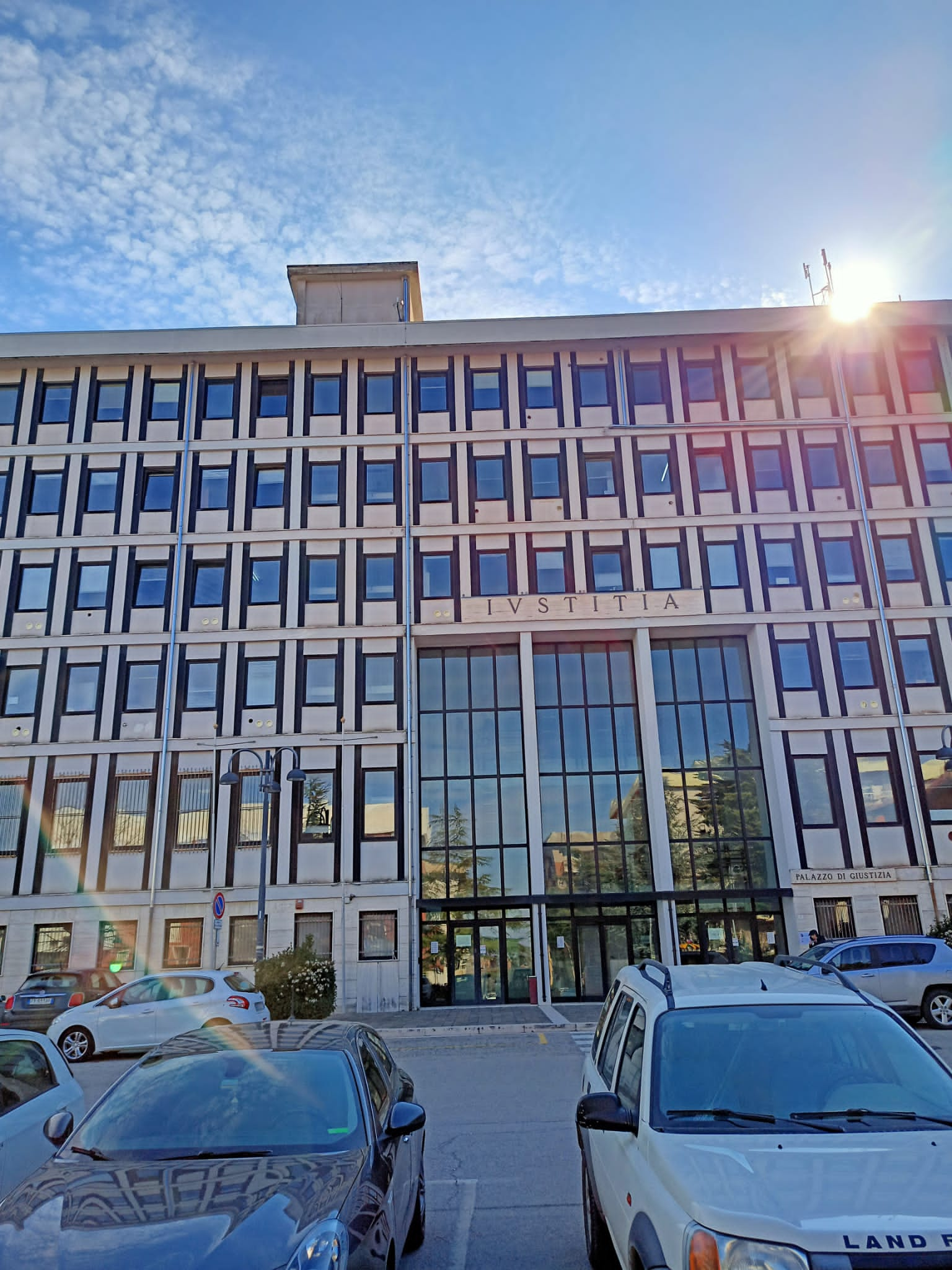 TRIBUNALE e PROCURA DI LARINO- P.za del Popolo nr. 1-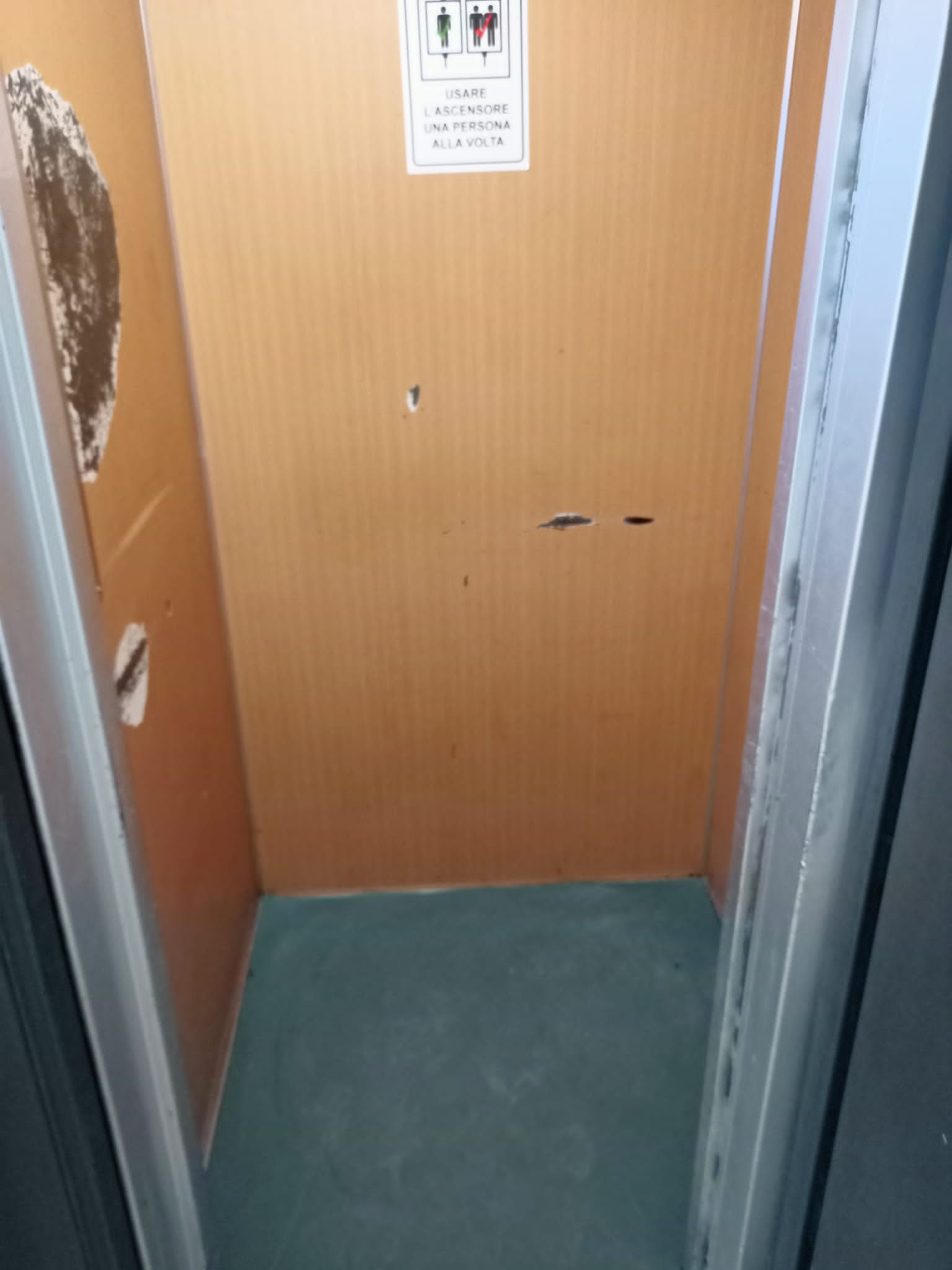 Fig. 1- Porte e Cabine ascensori fatiscenti-dimensioni non compatibili con l’accesso dei disabili in carrozzina-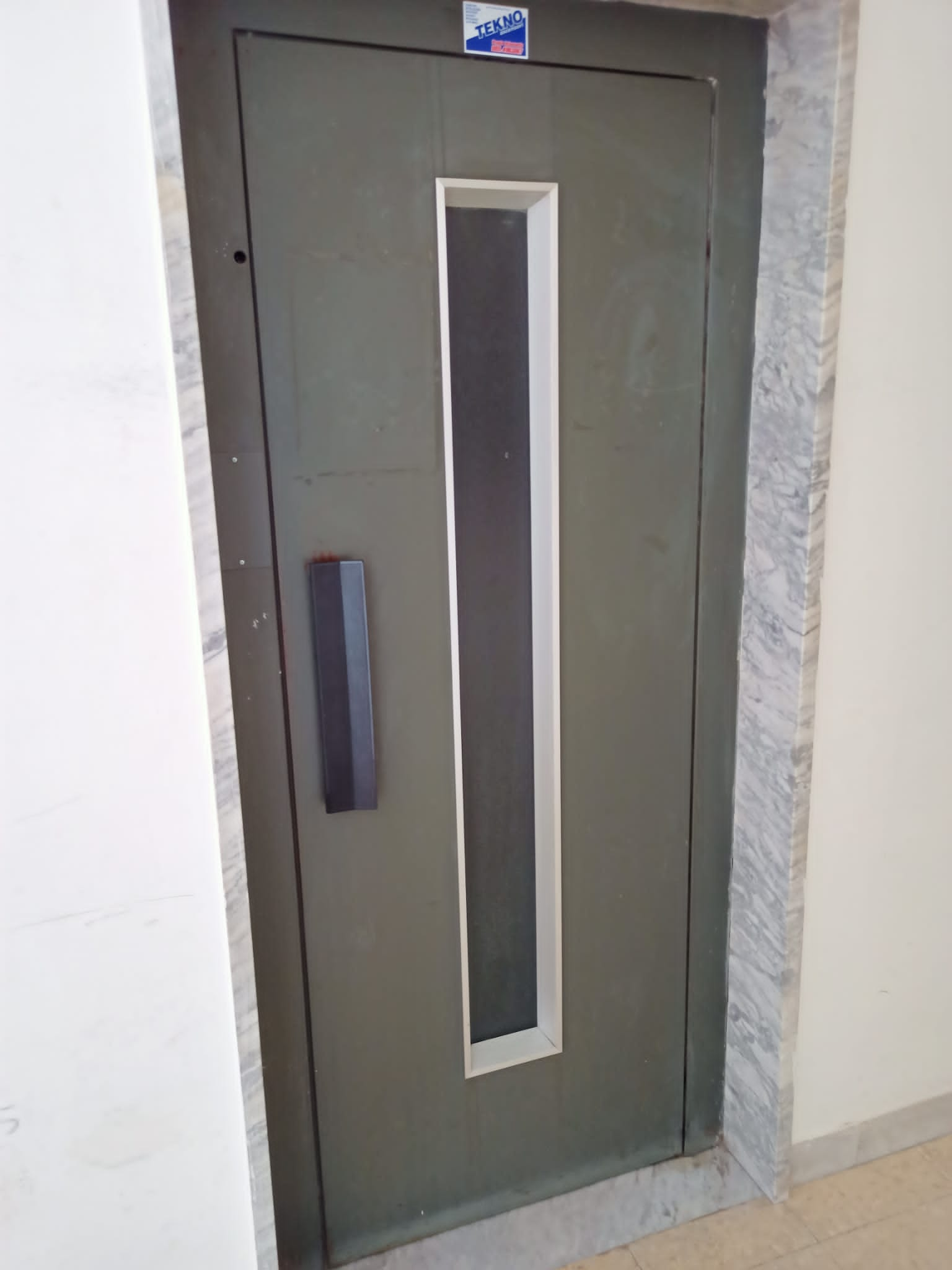 Fig. 2- Porte e Cabine ascensori fatiscenti-dimensioni non compatibili con l’accesso dei disabili in carrozzina-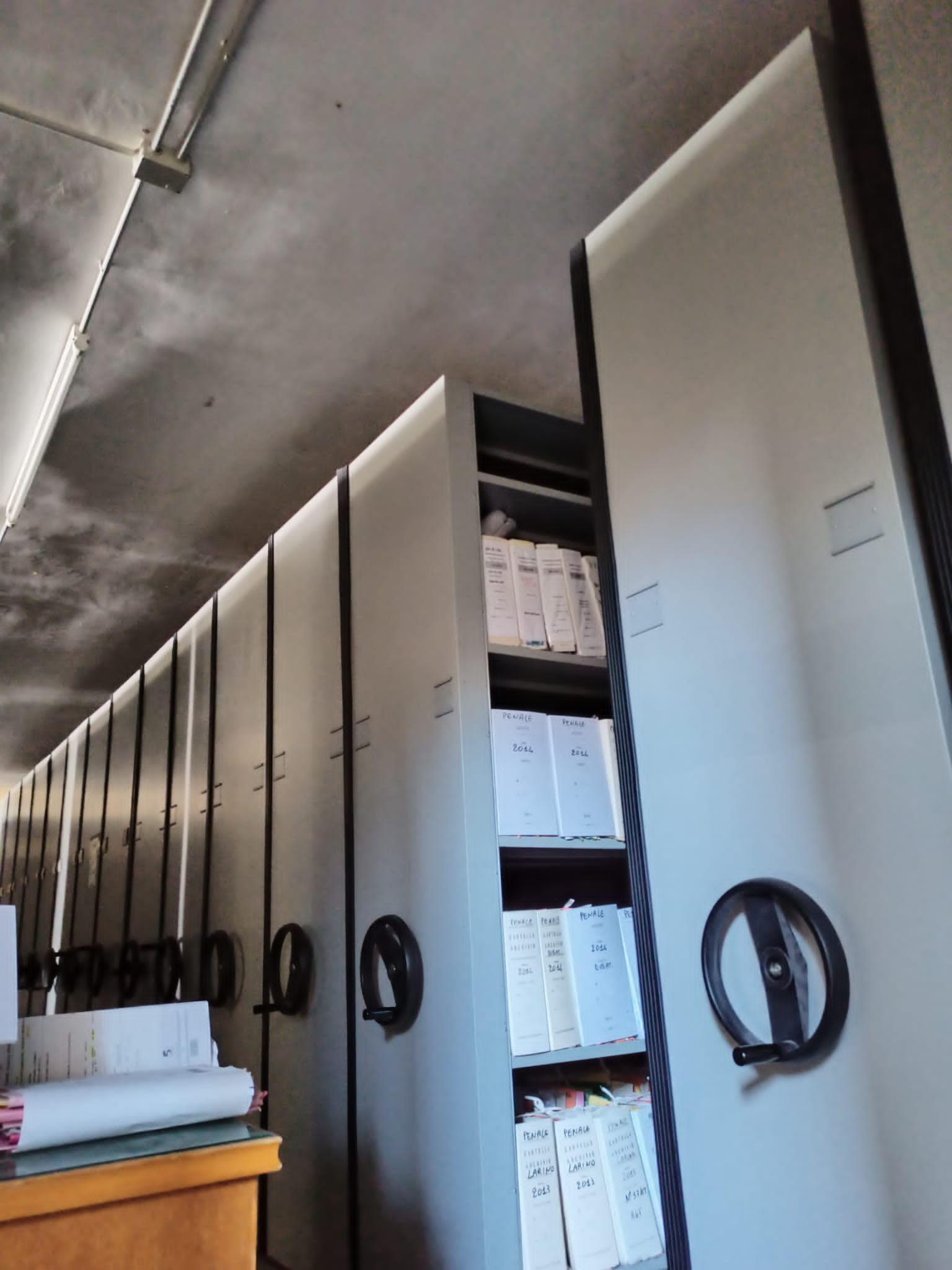 Fig. 3- Locali destinati ad archivio privi di impianto antincendio-